Тест № 1. Магнитное поле. Электромагниты. Постоянные магниты. Магнитное поле Земли.(В заданиях 1-10 выбрать один правильный ответ. Каждый правильный ответ оценивается в 0,5 балла. Время выполнения 5-7 минут).1. Если электрические заряды неподвижны, то вокруг них в пространстве образуется…А) Магнитное поле.Б) Электрическое поле.В) Электромагнитное поле. Г) Вакуум.2.Наиболее сильно магнитное действие любого магнита проявляется около…А) Оси магнита.Б) Магнитной линии.В) Магнитной аномалии.Г) Полюса магнита.3.Южный конец магнитной стрелки всегда указывает на..А) Северный географический  полюс  Земли.Б) Южный магнитный полюс Земли.В) Экватор.Г) На  южный географический полюс Земли.4.Металлические опилки около полюса магнита располагаются «ёжиком» потому, что …А) Они испытывают кулоновское отталкивание.Б) «Торчащие» концы намагничены одинаково и поэтому отталкиваются .В) Не действует притяжение.Г) Сильнее проявляется магнитное взаимодействие.5.Силовые линии магнитного поля прямого тока  - это  …А) Окружности.Б) Концентрические замкнутые линии, которые охватывают проводник с током.В) Кривые, которые располагаются около проводника.Г) Спиралевидные линии.6.   На рисунке два проводника, если их подключить к источникам тока…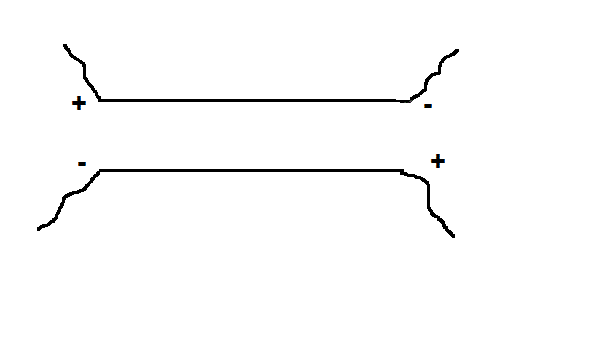 А) Будут отталкиваться.Б) Будут притягиваться.В) Не будут взаимодействовать.Г) Сначала притянутся друг к другу, а потом оттолкнутся.7.   Если полосовой магнит (см. рисунок) разломать пополам, будут ли обладать  магнитными свойствами  концы   K и  L?А) Конец  К станет северным магнитным полюсом, а конец  L – южным.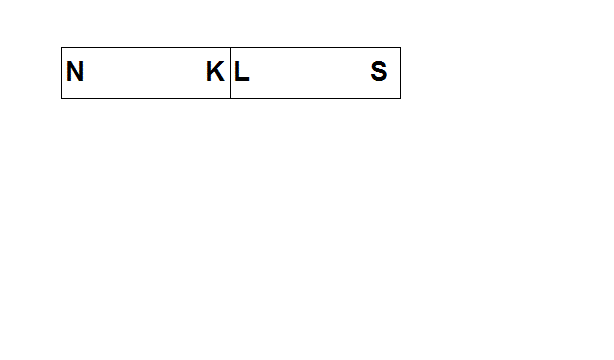 Б) Конец  L станет северным  магнитным полюсом, а конец  К – южным.В) Концы К и L не будут обладать магнитными свойствами.Г) Все  будет зависеть  от направления северного конца магнитной стрелки.8.Какие факты не подтверждают наличие магнитного поля Земли?А) Поворачивание магнитной стрелки .Б) Полярное сияние.В) Притягивание металлических опилок к магниту.Г) Помехи в радиоэфире.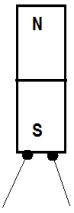 9.На рисунке две булавки притягиваются к магниту. Почему свободные концы булавок  отталкиваются?А) Они заряжены одноименными зарядами.Б) Они имеют разноименные заряды.В) Они приобрели магнитные свойства, и на их свободных концах  образовались одинаковые полюса.Г) На них не действует гравитационное поле Земли.10.   Увеличить подъёмную силу электромагнита возможно, если…А) Увеличить силу тока в его обмотке.Б) Заменить металлический сердечник на пластиковый.В) Уменьшить число витков в обмотке.Г) Увеличить площадь сечения катушки.